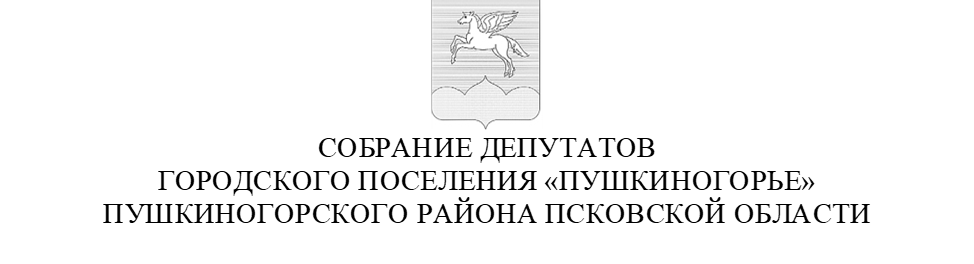 Р Е Ш Е Н И Е   25.12.2020г. № 24Принято на 5 внеочередной сессииСобрания депутатов городского поселения  «Пушкиногорье» третьего созываО проведении повторного конкурсана замещение должности главы Администрации городского поселения «Пушкиногорье»    	В соответствии со статьей 37 Федерального закона от 06.10.2003                            № 131-ФЗ  «Об общих принципах организации  местного самоуправления в Российской Федерации» (с изменениями),  статьей 29 Устава муниципального образования городского поселения «Пушкиногорье», Положением о порядке проведения Конкурса на замещение должности главы Администрации городского поселения «Пушкиногорье», утвержденным решением Собрания депутатов городского поселения «Пушкиногорье» 16.04.2019г. № 156, на основании Решения конкурсной комиссии от 18.12.2020г. № 5,Собрание депутатов  городского поселения «Пушкиногорье»РЕШИЛО:	1.  Конкурсной комиссии провести повторный Конкурс на замещение должности главы Администрации городского поселения «Пушкиногорье».	2. Заседание Конкурсной комиссии по объявлению повторного конкурса провести  4 февраля 2021 года в 10 час.00мин.  в  помещении Администрации городского поселения «Пушктиногорье» кабинет № 1.  	3. Настоящее решение вступает в силу с момента подписания. 	4. Обнародовать настоящее решение в установленном порядке.  Глава  городскогопоселения «Пушкиногорье»                                                        Т.В.Васильева                                                                                                                                                                                                                                                                                          